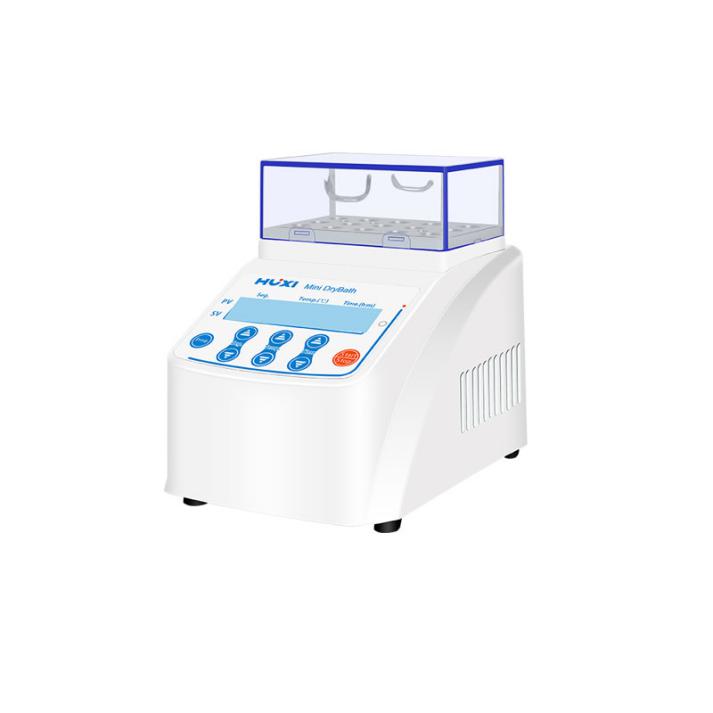 1、产品应用 HX-10迷你金属浴(加热)是采用微电脑控制、可适用于车载电源的掌上型恒温金属浴。体积特小，重量轻，移动方便，特别适合在野外、集市或者在拥挤的实验环境中。2、产品特点即时温度显示、时间递减显示；12V 直流电源输入，内置超温保护装置，可适用于车载电源，超强自动故障检测及蜂鸣器报警功能；具有温度偏差校准功能；模块更换便捷，便于清洁与消毒；独特的温度控制技术，5段程序设计，每段程序可独立开启和关闭，也可根据需求灵活组合使用；具有各个参数的设定数据显示和当前数据显示功能，用户一目了然；3、技术参数4、模块选配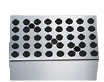 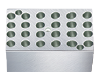 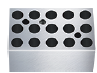 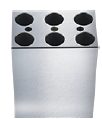 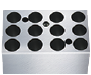      M1         M2         M3           M4         M5        M65、装箱清单型号HX-10货号1006001001降温方式自然冷却标准模块2ml*15孔温度控制范围室温+5℃—100℃升温时间（从20℃升至100℃）≤15min控温精度±0.3℃温度稳定性@40℃±0.3℃温度稳定性@100℃±0.3℃温度显示精度0.1℃定时时间设置0~99h59min（设置时间为0即连续工作）温度范围0~100℃功率50W编程功能有5组输入电源AC:100-240V开关电源转换12V直流，支持车载直流DC-12V供电.仪器尺寸（mm）150*100*135包装尺寸（mm）280*220*210重量kg1.6M1离心管40*0.2ml（可适用8*0.2排管）M2离心管24*0.5mlM3离心管15*2.0ml（圆底）M4离心管6*15.0ml（保温盖无法合上）M5离心管12*5mlM6离心管15*1.5ml（尖底）名称数量主机1台电源线1根合格证（含保修卡）1份说明书1份保险丝2只标配模块（2ML*15孔）1块（已安装仪器内）